SOLICITUD DE AYUDA ECONÓMICA PARA ACTIVIDADES DEL INSTITUTO DE HUMANISMO Y TRADICIÓN CLÁSICA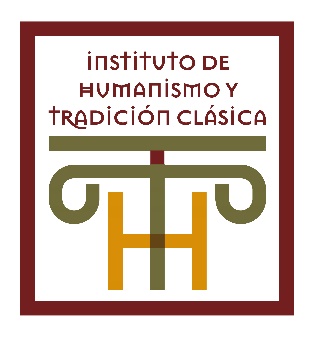 Para solicitar la ayuda económica que concede ANUALMENTE el IHTC a las actividades que están vinculadas al mismo, los organizadores deben enviar a la secretaria del  Instituto un escrito con la siguiente información:Asunto: Solicitud ayuda económica a cargo de fondos del IHTCTítulo Actividad:Coordinador/a:Sede y fechas de realización:Programa de la actividad:Fecha y firma del solicitanteNota: Toda la cartelería, y similares, debe llevar el logo del IHTC y aparecer éste como entidad organizadora. También en las publicaciones resultantes.